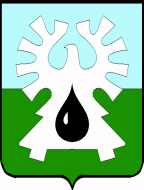 МУНИЦИПАЛЬНОЕ ОБРАЗОВАНИЕ ГОРОД УРАЙХанты-Мансийский автономный округ - ЮграАдминистрация ГОРОДА УРАЙПОСТАНОВЛЕНИЕО внесении изменений в административный регламент предоставления муниципальной 
услуги «Выдача разрешения на производство земляных работ»В соответствии со статьей 13 Федерального закона от 27.07.2010 № 210-ФЗ «Об организации предоставления государственных и муниципальных услуг», Порядком разработки и утверждения административных регламентов предоставления муниципальных услуг в муниципальном образовании городской округ город Урай, утвержденным постановлением администрации города Урай от 18.01.2013 №117:Внести изменения в административный регламент предоставления муниципальной услуги «Выдача разрешения на производство земляных работ», утвержденный постановлением администрации города Урай от 10.10.2013 №3546, согласно приложению. Опубликовать постановление в газете «Знамя» и разместить на официальном сайте органов местного самоуправления города Урай в информационно-телекоммуникационной сети «Интернет».Контроль за выполнением постановления возложить на заместителя главы города Урай И.А. Фузееву.          Глава города Урай                                                                  А.В. ИвановПриложение к постановлению	администрации города Урай	от_____________ № _____Изменения в административный регламент предоставления муниципальной услуги«Выдача разрешения на производство земляных работ»Пункт 1.3 изложить в новой редакции:    «1.3. Круг заявителей.    Заявителями на предоставление муниципальной услуги являются правообладатели земельных участков либо лица, получившие согласие правообладателей земельных участков,   планирующие производство работ, связанных с временным нарушением или изменением состояния объектов благоустройства, а именно: разрытие грунта, вскрытие дорожных покрытий; работы по планировке территорий; работы по строительству, реконструкции и ремонту зданий, наземных и подземных сооружений, инженерных коммуникаций, дорог (улиц, тротуаров); работы по отсыпке грунтом; работы по благоустройству и озеленению; работы по забивке свай, шпунтов; буровые работы, а также работы по строительству, реконструкции объектов в случаях, при которых не требуется получение разрешения на строительство на территории Ханты-Мансийского автономного округа - Югры.От имени заявителя с запросом о предоставлении муниципальной услуги может обратиться представитель заявителя (далее также именуемый заявитель), который, в случае личного обращения, представляет документ, удостоверяющий права (полномочия) представителя физического или юридического лица на обращение с запросом. Абзац одиннадцатый подпункта 1.4.1 пункта 1.4 признать утратившим силу.Подпункт 1.7.1 пункта 1.7 раздела 1 изложить в новой редакции: «1.7.1. Основанием для предоставления муниципальной услуги является получение  Управлением градостроительства запроса о предоставлении муниципальной услуги. Подпункт 1 пункта 2.3 изложить в новой редакции:«1) разрешение на производство земляных работ по форме, установленной приложением 3 к Правилам благоустройства территории города Урай;».Пункт 2.5 раздела 2 изложить в следующей редакции: «2.5. Правовые основания для предоставления муниципальной услуги.1) Федеральный закон от 06.10.2003 №131-ФЗ «Об общих принципах организации местного самоуправления в Российской Федерации»;2) Федеральный закон от 27.07.2010 №210-ФЗ «Об организации предоставления государственных и муниципальных услуг»;3) Постановление Правительства Российской Федерации от 30.04.2014 №403 «Об исчерпывающем перечне процедур в сфере жилищного строительства»;4) решение Думы города Урай от 27.09.2012 №79 «О перечне услуг, которые являются необходимыми и обязательными для предоставления администрацией города Урай муниципальных услуг, и порядке определения размера платы за их предоставление».». 5. Пункт 2.8 изложить в новой редакции:           «2.8.	Исчерпывающий перечень оснований для отказа в предоставлении муниципальной услуги: 1) не предоставление или предоставление не в полном объеме документов,  установленных  в пункте 2.6.1 административного регламента;2)  предоставленное заявление на выдачу разрешения на производство земляных работ не содержит  в полном объеме установленных формой сведений;3) содержание в предоставленных документах недостоверных сведений;4) несоответствие предоставленных документов градостроительному плану земельного участка, - в случае оформления разрешения на производство земляных работ  на объекты указанные в подпунктах 7, 9, 16 пункта 1 Перечня случаев, при которых не требуется получение разрешения на строительство на территории Ханты-Мансийского автономного округа- Югры, утвержденного постановлением Правительства Ханты-Мансийского автономного округа - Югры от 11.07.2014  №257-п».              5) несоответствие заявителя требованиям пункта 6.1 Правил благоустройства территории города Урай (не относится к кругу заявителей, которые вправе производить земляные работы (пункт 1.3 административного регламента);    6) отсутствие зарегистрированного градостроительного плана земельного участка, в отношении которого запрашивается разрешение на производство земляных работ.   Основания для приостановления предоставления муниципальной услуги не установлены.».Пункт 2.9. изложить в следующей редакции: «2.9. Перечень услуг, которые являются необходимыми и обязательными для предоставления муниципальной услуги, в том числе сведения о документе (документах), выдаваемом (выдаваемых) организациями, участвующими в предоставлении муниципальной услуги.  Согласно решению Думы города Урай от 27.09.2012 №79 к услугам, которые являются необходимыми и обязательными для предоставления муниципальной услуги, относятся: Выдача правоустанавливающих документов на земельный участок (если право на него не зарегистрировано в Едином государственном реестре недвижимости) либо документы, подтверждающие согласие правообладателя земельного участка на проведение земляных работ на данном земельном участке;2) выдача схемы организации дорожного движения, соответствующей требованиям Федерального закона №196-ФЗ от 10.12.1995 «О безопасности дорожного движения»; 3) подготовка и выдача схемы организации земляных работ, согласованной с уполномоченным органом в сфере градостроительства и организациями, в ведении которых находятся инженерные сети, расположенные на земельном участке, организациями, осуществляющими обслуживание дорожного покрытия, тротуаров, газонов, на которых планируется производство земляных работ.». от№